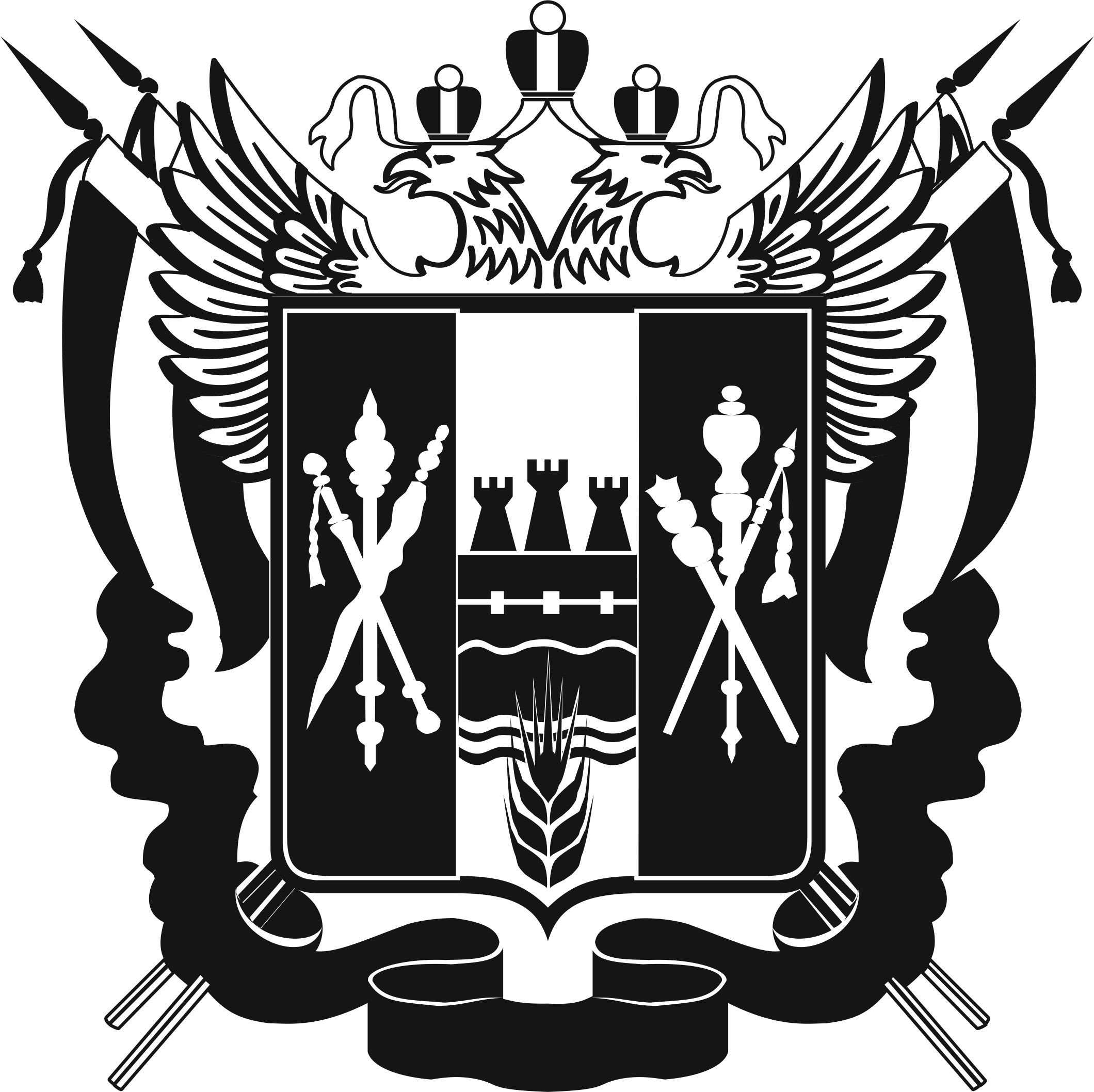 
ИЗБИРАТЕЛЬНАЯ КОМИССИЯРОСТОВСКОЙ ОБЛАСТИПОСТАНОВЛЕНИЕ07 июня 2017 г.								№173-2г. Ростов-на-ДонуО Методических рекомендациях по приему
и проверке подписных листов с подписями избирателей в поддержку выдвижения (самовыдвижения) кандидатов, выдвижения муниципальных списков кандидатов
на выборах депутатов представительных органов муниципальных образований
в Ростовской областиВ соответствии с пунктом 10 статьи 23, пунктом 31 статьи 38 Федерального закона «Об основных гарантиях избирательных прав и права на участие в референдуме граждан Российской Федерации», статьями 14, 29 Областного закона «О выборах и референдумах в Ростовской области», Методическими рекомендациями по приему и проверке подписных листов с подписями избирателей в поддержку выдвижения (самовыдвижения) кандидатов на выборах, проводимых в субъектах Российской Федерации, утвержденными постановлением Центральной избирательной комиссии Российской Федерации от 13.06.2012 № 128/986-6,Избирательная комиссия Ростовской области  постановляет:1. Утвердить Методические рекомендации по приему и проверке подписных листов с подписями избирателей в поддержку выдвижения (самовыдвижения) кандидатов, выдвижения муниципальных списков кандидатов на выборах депутатов представительных органов муниципальных образований в Ростовской области (прилагаются).2. Для установления достоверности содержащихся в подписных листах сведений об избирателях на выборах депутатов представительных органов муниципальных образований в Ростовской области использовать ГАС «Выборы», включая регистр избирателей, участников референдума.3. Признать утратившими силу постановления Избирательной комиссии Ростовской области от 26 мая 2015 года №85-43 «О Методических рекомендациях по приему и проверке подписных листов с подписями избирателей в поддержку выдвижения (самовыдвижения) кандидатов, выдвижения муниципальных списков кандидатов на выборах депутатов представительных органов муниципальных образований в Ростовской области», от 23 мая 2016 года № 121-10 «О внесении изменений в Методические рекомендации по приему и проверке подписных листов с подписями избирателей в поддержку выдвижения (самовыдвижения) кандидатов, выдвижения муниципальных списков кандидатов на выборах депутатов представительных органов муниципальных образований в Ростовской области».4. Направить настоящее постановление в Муниципальную избирательную комиссию города Ростова-на-Дону, территориальные избирательные комиссии Ростовской области для использования в работе.5. Разместить настоящее постановление на официальном сайте Избирательной комиссии Ростовской области в сети «Интернет».6. Контроль за выполнением настоящего постановления возложить на Секретаря комиссии С.Н. Драгомирову.Председатель комиссии						С.В. ЮсовСекретарь комиссии							С.Н. Драгомирова